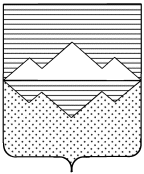 СОВЕТ ДЕПУТАТОВСУЛЕИНСКОГО ГОРОДСКОГО ПОСЕЛЕНИЯСАТКИНСКОГО МУНИЦИПАЛЬНОГО РАЙОНАЧЕЛЯБИНСКОЙ ОБЛАСТИ РЕШЕНИЕ                                  от 11 августа 2022  года № 30          п. СулеяВ соответствии со ст. 14 Федерального закона «Об общих принципах организации органов местного самоуправления в Российской Федерации» от 06.10.2003 № 131-ФЗ, ст. 78 Бюджетного кодекса Российской Федерации, на основании решения Совета депутатов Сулеинского городского поселения № 29 от 11 августа 2022 года «Об утверждении Порядка предоставления субсидий организациям, оказывающим услуги по теплоснабжению, водоснабжению и водоотведению на финансовое обеспечение (возмещение) затрат, связанных с погашением задолженности за топливно-энергетические ресурсы, согласно Соглашению о предоставлении иного межбюджетного трансферта, имеющего целевое назначение, из районного бюджета бюджету Сулеинского городского поселения от 25.07.2022г. № 28,СОВЕТ  ДЕПУТАТОВ СУЛЕИНСКОГО ГОРОДСКОГО ПОСЕЛЕНИЯ РЕШАЕТ:Направить субсидию на возмещение затрат в связи с производством и реализацией услуг организации коммунального комплекса – ООО «ЖКХ» п. Сулея, осуществляющей регулируемые виды деятельности в сфере теплоснабжения за 2021 год на оплату задолженности за топливно-энергетические ресурсы в размере 1 765 200,00 рублей (Один миллион семьсот шестьдесят пять тысяч двести рублей 00 коп.).Настоящее решение вступает в силу со дня  его подписания.Контроль за исполнением настоящего решения возложить на бюджетно-экономическую комиссию (председатель – Шеметов Н.П.).Председатель Совета депутатовСулеинского городского поселения                                                                   А.В.Фролкин    О направлении субсидии